Örneğe ait özel saklama koşulları Analiz İstek Formunda bildirilmelidir.Posta/Kargo masrafı analizi talep edene aittir. Analiz sonrasında artan örnekler sonuç raporu ile birlikte iade edilecektir.Bu formun doldurulup imzalanmasıyla talep eden kişi/kuruluş, analize gönderilen örneğin çevre ve insan sağlığına zararlı bir etkisinin olmadığını taahhüt eder.Her analiz sonuç raporu nüshası ayrı ücrete tabidir.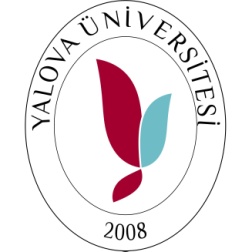 YALOVA ÜNİVERSİTESİMERKEZİ ARAŞTIRMA LABORATUVARIYalova Üniversitesi Tıgem Merkez Kampus 77200Tel : (0226) 815 59 01-02; 815 59 03 e-posta: yumerlab@yalova.edu.tr               www.yalova.edu.tr/tr/kategori/6315/0/merkez-arastirma-laboratuvari-hizmetleri-birimi.aspxYALOVA ÜNİVERSİTESİMERKEZİ ARAŞTIRMA LABORATUVARIYalova Üniversitesi Tıgem Merkez Kampus 77200Tel : (0226) 815 59 01-02; 815 59 03 e-posta: yumerlab@yalova.edu.tr               www.yalova.edu.tr/tr/kategori/6315/0/merkez-arastirma-laboratuvari-hizmetleri-birimi.aspxYALOVA ÜNİVERSİTESİMERKEZİ ARAŞTIRMA LABORATUVARIYalova Üniversitesi Tıgem Merkez Kampus 77200Tel : (0226) 815 59 01-02; 815 59 03 e-posta: yumerlab@yalova.edu.tr               www.yalova.edu.tr/tr/kategori/6315/0/merkez-arastirma-laboratuvari-hizmetleri-birimi.aspxYALOVA ÜNİVERSİTESİMERKEZİ ARAŞTIRMA LABORATUVARIYalova Üniversitesi Tıgem Merkez Kampus 77200Tel : (0226) 815 59 01-02; 815 59 03 e-posta: yumerlab@yalova.edu.tr               www.yalova.edu.tr/tr/kategori/6315/0/merkez-arastirma-laboratuvari-hizmetleri-birimi.aspxYALOVA ÜNİVERSİTESİMERKEZİ ARAŞTIRMA LABORATUVARIYalova Üniversitesi Tıgem Merkez Kampus 77200Tel : (0226) 815 59 01-02; 815 59 03 e-posta: yumerlab@yalova.edu.tr               www.yalova.edu.tr/tr/kategori/6315/0/merkez-arastirma-laboratuvari-hizmetleri-birimi.aspxANALİZ BAŞVURU FORMUANALİZ BAŞVURU FORMUANALİZ BAŞVURU FORMUANALİZ BAŞVURU FORMUANALİZ BAŞVURU FORMUANALİZ BAŞVURU FORMU   Başvuru Tarihi:   __/   __/  2017Ad Soyad, Unvan:İletişim Bilgileri       Tel:       Fax:       E-Posta:       Adres:   Başvuru Tarihi:   __/   __/  2017Ad Soyad, Unvan:İletişim Bilgileri       Tel:       Fax:       E-Posta:       Adres:   Başvuru Tarihi:   __/   __/  2017Ad Soyad, Unvan:İletişim Bilgileri       Tel:       Fax:       E-Posta:       Adres:   Başvuru Tarihi:   __/   __/  2017Ad Soyad, Unvan:İletişim Bilgileri       Tel:       Fax:       E-Posta:       Adres:   Başvuru Tarihi:   __/   __/  2017Ad Soyad, Unvan:İletişim Bilgileri       Tel:       Fax:       E-Posta:       Adres:   Başvuru Tarihi:   __/   __/  2017Ad Soyad, Unvan:İletişim Bilgileri       Tel:       Fax:       E-Posta:       Adres:2) Analiz hangi amaç için yapılacaktır?    Tez Çalışması               Proje            Danışmanlık 	     Endüstriyel Analiz             Diğer2) Analiz hangi amaç için yapılacaktır?    Tez Çalışması               Proje            Danışmanlık 	     Endüstriyel Analiz             Diğer2) Analiz hangi amaç için yapılacaktır?    Tez Çalışması               Proje            Danışmanlık 	     Endüstriyel Analiz             Diğer2) Analiz hangi amaç için yapılacaktır?    Tez Çalışması               Proje            Danışmanlık 	     Endüstriyel Analiz             Diğer2) Analiz hangi amaç için yapılacaktır?    Tez Çalışması               Proje            Danışmanlık 	     Endüstriyel Analiz             Diğer2) Analiz hangi amaç için yapılacaktır?    Tez Çalışması               Proje            Danışmanlık 	     Endüstriyel Analiz             Diğer3) Bu bölüm, 2. Bölümde Tez veya Proje şıklarından birini işaretleyenler tarafından doldurulacaktır.Bilimsel Araştırma/ Proje Adı:Proje No:3) Bu bölüm, 2. Bölümde Tez veya Proje şıklarından birini işaretleyenler tarafından doldurulacaktır.Bilimsel Araştırma/ Proje Adı:Proje No:3) Bu bölüm, 2. Bölümde Tez veya Proje şıklarından birini işaretleyenler tarafından doldurulacaktır.Bilimsel Araştırma/ Proje Adı:Proje No:3) Bu bölüm, 2. Bölümde Tez veya Proje şıklarından birini işaretleyenler tarafından doldurulacaktır.Bilimsel Araştırma/ Proje Adı:Proje No:3) Bu bölüm, 2. Bölümde Tez veya Proje şıklarından birini işaretleyenler tarafından doldurulacaktır.Bilimsel Araştırma/ Proje Adı:Proje No:3) Bu bölüm, 2. Bölümde Tez veya Proje şıklarından birini işaretleyenler tarafından doldurulacaktır.Bilimsel Araştırma/ Proje Adı:Proje No:4) Yalova Üniversitesi  Merkezi Araştırma Laboratuvarı Müdürlüğü’ne,Ekte sunulan …………adet ……………………..…örneğinde/örneklerinde aşağıda ve analiz istek formunda/ formlarında belirttiğim test ve analizlerin yapılarak sonuç raporunun tarafıma  Elden	      Posta           	  E-posta           	 Kargo    ile iletilmesini rica ederim. Analiz ücretini yukarıda belirttiğim Proje/Fatura bilgileri ile ödeneceğini taahhüt ederim. Analiz sonuçlarının ticari bir amaçla kullanılmayacağını kabul ederim.Saygılarımla,                                                                                                                                                                      Ad Soyad  ve İmza:4) Yalova Üniversitesi  Merkezi Araştırma Laboratuvarı Müdürlüğü’ne,Ekte sunulan …………adet ……………………..…örneğinde/örneklerinde aşağıda ve analiz istek formunda/ formlarında belirttiğim test ve analizlerin yapılarak sonuç raporunun tarafıma  Elden	      Posta           	  E-posta           	 Kargo    ile iletilmesini rica ederim. Analiz ücretini yukarıda belirttiğim Proje/Fatura bilgileri ile ödeneceğini taahhüt ederim. Analiz sonuçlarının ticari bir amaçla kullanılmayacağını kabul ederim.Saygılarımla,                                                                                                                                                                      Ad Soyad  ve İmza:4) Yalova Üniversitesi  Merkezi Araştırma Laboratuvarı Müdürlüğü’ne,Ekte sunulan …………adet ……………………..…örneğinde/örneklerinde aşağıda ve analiz istek formunda/ formlarında belirttiğim test ve analizlerin yapılarak sonuç raporunun tarafıma  Elden	      Posta           	  E-posta           	 Kargo    ile iletilmesini rica ederim. Analiz ücretini yukarıda belirttiğim Proje/Fatura bilgileri ile ödeneceğini taahhüt ederim. Analiz sonuçlarının ticari bir amaçla kullanılmayacağını kabul ederim.Saygılarımla,                                                                                                                                                                      Ad Soyad  ve İmza:4) Yalova Üniversitesi  Merkezi Araştırma Laboratuvarı Müdürlüğü’ne,Ekte sunulan …………adet ……………………..…örneğinde/örneklerinde aşağıda ve analiz istek formunda/ formlarında belirttiğim test ve analizlerin yapılarak sonuç raporunun tarafıma  Elden	      Posta           	  E-posta           	 Kargo    ile iletilmesini rica ederim. Analiz ücretini yukarıda belirttiğim Proje/Fatura bilgileri ile ödeneceğini taahhüt ederim. Analiz sonuçlarının ticari bir amaçla kullanılmayacağını kabul ederim.Saygılarımla,                                                                                                                                                                      Ad Soyad  ve İmza:4) Yalova Üniversitesi  Merkezi Araştırma Laboratuvarı Müdürlüğü’ne,Ekte sunulan …………adet ……………………..…örneğinde/örneklerinde aşağıda ve analiz istek formunda/ formlarında belirttiğim test ve analizlerin yapılarak sonuç raporunun tarafıma  Elden	      Posta           	  E-posta           	 Kargo    ile iletilmesini rica ederim. Analiz ücretini yukarıda belirttiğim Proje/Fatura bilgileri ile ödeneceğini taahhüt ederim. Analiz sonuçlarının ticari bir amaçla kullanılmayacağını kabul ederim.Saygılarımla,                                                                                                                                                                      Ad Soyad  ve İmza:4) Yalova Üniversitesi  Merkezi Araştırma Laboratuvarı Müdürlüğü’ne,Ekte sunulan …………adet ……………………..…örneğinde/örneklerinde aşağıda ve analiz istek formunda/ formlarında belirttiğim test ve analizlerin yapılarak sonuç raporunun tarafıma  Elden	      Posta           	  E-posta           	 Kargo    ile iletilmesini rica ederim. Analiz ücretini yukarıda belirttiğim Proje/Fatura bilgileri ile ödeneceğini taahhüt ederim. Analiz sonuçlarının ticari bir amaçla kullanılmayacağını kabul ederim.Saygılarımla,                                                                                                                                                                      Ad Soyad  ve İmza:Analiz AdıAnaliz AdıAnaliz AdıAnaliz AdıAnaliz AdıÖrnek AdediMERKEZİ ARAŞTIRMA LABORATUVARI TARAFINDAN DOLDURULACAKTIRMERKEZİ ARAŞTIRMA LABORATUVARI TARAFINDAN DOLDURULACAKTIRMERKEZİ ARAŞTIRMA LABORATUVARI TARAFINDAN DOLDURULACAKTIRMERKEZİ ARAŞTIRMA LABORATUVARI TARAFINDAN DOLDURULACAKTIRMERKEZİ ARAŞTIRMA LABORATUVARI TARAFINDAN DOLDURULACAKTIRMERKEZİ ARAŞTIRMA LABORATUVARI TARAFINDAN DOLDURULACAKTIREvrak kayıt noEvrak kayıt noTarihNumune Etiket NosuAnaliz koduAnaliz Tutarı